Please also attach a detailed project budget (template attached) which identifies all funding partners, both cash and in kind for the total project and copies of quotes to support expenditure items).Please also attach a detailed Project Plan (including communications and risk management plan) and other relevant documents to support your application.I certify that the information supplied in this assessment is a true and fair statement.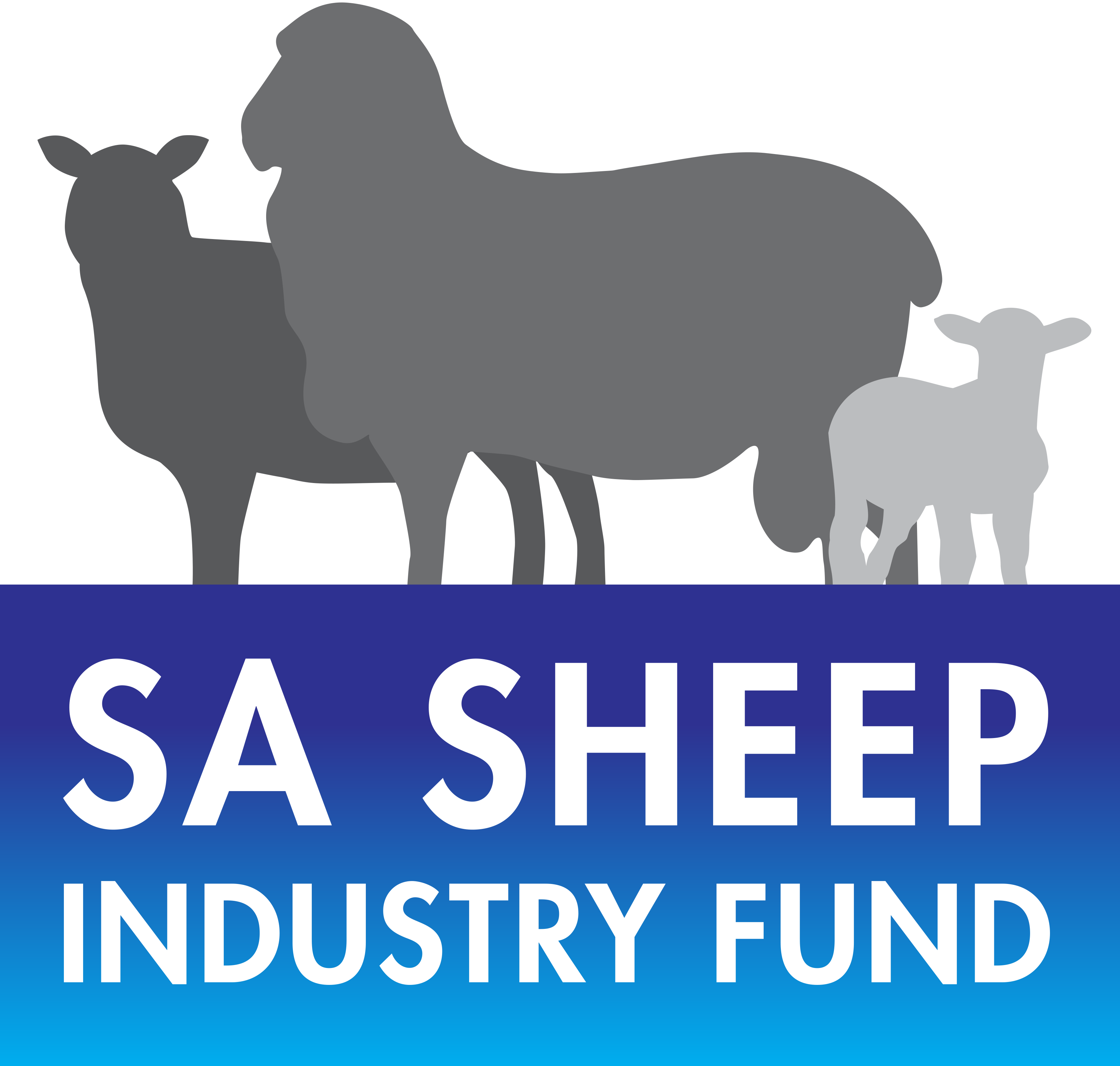 SA SHEEP INDUSTRY FUNDProject Proposal Form2024-251. Project title (max. 4 words)2. Project summary 2. Project summary 2. Project summary 2. Project summary Short summary (max. 25 words)[Please define the project and value proposition succinctly and in plain English] [Please define the project and value proposition succinctly and in plain English] [Please define the project and value proposition succinctly and in plain English] Project locationStart date          /          / 2024Completion date          /          / 2025SIF funds requested$Total project cost $Co-funder contributions Co-funder contributions Co-funder contributions Co-funder contributions OrganisationAmount contributed$$$3. Applicant information3. Applicant information3. Applicant information3. Applicant informationOrganisation nameABN / ACNPostal Address 
(for correspondence)Name of primary contactPositionTelephoneMobileEmail addressName of secondary contactPositionTelephoneMobileEmail address4. Are you an eligible organisation? (please   relevant box)□Non-Profit Organisation□Non-departmental Government□Private Enterprise Business□Agencies□Cooperative□Landscape Board□Local or State Government□Research Organisation5. Project details5. Project detailsAim and ObjectivesProject Outcomes [These should demonstrate that the project has achieved its objectives]Project Methodology[Describe how the project will be delivered]Industry Benefits[How will the project benefit South Australia’s Sheep Industry?]Measures of success[Provide details of measures that demonstrate the project's success in achieving its aim and objective. Please include how and when you intend to measure these.]Innovation[Provide details of any innovative solutions, systems or processes that may add value to the delivery of this project]Value for money[How do you intend to ensure that value for money is achieved and delivered?]Project Risks[Describe the potential risks associated with the project, and what strategies will be implemented to address these risks]Project Links[Does the project link with other industry initiatives?]6. Project budget6. Project budget6. Project budget6. Project budgetExpenditure Item / ActivitySIF fundsCo-contributor fundsTotalSalariesOperational costsAdministrationTravel/MileageOtherTotal project cost (GST exclusive)7. Project milestones7. Project milestones7. Project milestones7. Project milestones7. Project milestonesMilestone 1Due DateSIF funds Co-contributor fundsTotal[Item/activity]          /          / $$$Describe what will be delivered upon completion of Milestone 1Report 1Due DateReport detailsReport detailsReport details[Progress/Annual/Final etc.]          /          /[Describe the points to be addressed in the report including objectives achieved, activities, outcomes, analysis etc.][Describe the points to be addressed in the report including objectives achieved, activities, outcomes, analysis etc.][Describe the points to be addressed in the report including objectives achieved, activities, outcomes, analysis etc.]Milestone 2Due DateSIF funds Co-contributor fundsTotal[Item/activity]          /          / $$$Describe what will be delivered upon completion of Milestone 1Report 2Due DateReport detailsReport detailsReport details[Progress/Annual/Final etc.]          /          /[Describe the points to be addressed in the report including objectives achieved, activities, outcomes, analysis etc.][Describe the points to be addressed in the report including objectives achieved, activities, outcomes, analysis etc.][Describe the points to be addressed in the report including objectives achieved, activities, outcomes, analysis etc.]Milestone 3Due DateSIF funds Co-contributor fundsTotal[Item/activity]          /          / $$$Describe what will be delivered upon completion of Milestone 1Report 3Due DateReport detailsReport detailsReport details[Progress/Annual/Final etc.]          /          /[Describe the points to be addressed in the report including objectives achieved, activities, outcomes, analysis etc.][Describe the points to be addressed in the report including objectives achieved, activities, outcomes, analysis etc.][Describe the points to be addressed in the report including objectives achieved, activities, outcomes, analysis etc.]8. Organisation information8. Organisation informationHistory[How long has your organisation been in operation?]Core activities[What are the main activities of your organisation?]Project management capacity[Demonstrate how your organisation has the capacity to complete the project on time and within budget]Demonstrated project management[Provide details of recent experience within the last 2-4 years including project title, project brief, time frame of project, funding source and cost of project]9. Applicant declarationName:PositionOrganisationSignatureDate          /          / 202410. Detailed project budget (Excluding GST)10. Detailed project budget (Excluding GST)10. Detailed project budget (Excluding GST)10. Detailed project budget (Excluding GST)Expenditure Item/ActivitySIF fundsCo-contributor &In-kind fundsTotalSalaries, Consultants & Contractors[insert additional rows as required]Total SalariesOperational Costs & Materials[insert additional rows as required]Total Operational CostsAdministration Costs[insert additional rows as required]Total Administration Costs Travel Costs[insert additional rows as required]Total Travel CostsOther Costs[insert additional rows as required]Total Other CostsTOTAL PROJECT COST (exc. GST)